PubblicazioniN°AnnoArticolo in rivistaArticolo in rivista12014Di Giovanni A. (2014). Giuseppe Tucci, l'ISMEO e gli orientalismi nella politica estera del fascismo. CIVILTÀ DEL MEDITERRANEO, vol. 25, p. 227-250, ISSN: 1120-9860allegati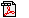 Inizio moduloFine moduloInizio moduloFine modulo22012Di Giovanni A. (2012). GIUSEPPE TUCCI, L’ISMEO E GLI ORIENTALISMI NELLA POLITICA ESTERA DEL FASCISMO. ANNALI DELLA FACOLTÀ DI SCIENZE DELLA FORMAZIONE UNIVERSITÀ DEGLI STUDI DI CATANIA, vol. 11, p. 75-94, ISSN: 2038-1328, doi: 10.4420/unict-asdf.11.2012.5allegatiInizio moduloFine moduloInizio moduloFine modulo32011DI GIOVANNI A. (2011). «Vinta la guerra persa la pace». Gaetano Salvemini, le elezioni del '19 e la questione adriatica. ANNALI DELLA FACOLTÀ DI SCIENZE DELLA FORMAZIONE UNIVERSITÀ DEGLI STUDI DI CATANIA, vol. 10, p. 163-206, ISSN: 2038-1328, doi: 10.4420/unict-asdf.10.2011.10allegatiInizio moduloFine moduloInizio moduloFine modulo42009DI GIOVANNI A. (2009). GAETANO SALVEMINI STORICO DEL PRESENTE. POLITICA ESTERA E SPIONAGGIO DURANTE IL VENTENNIO. ANNALI DELLA FACOLTÀ DI SCIENZE DELLA FORMAZIONE UNIVERSITÀ DEGLI STUDI DI CATANIA, vol. 8, p. 149-185, ISSN: 2038-1328, doi: 10.4420/unict-asdf.8.2009.10allegatiInizio moduloFine moduloInizio moduloFine moduloN°AnnoContributo in volume (Capitolo o Saggio)Contributo in volume (Capitolo o Saggio)52017Di Giovanni A. (2017). Cosmopolitismo e storicismo nel pensiero di Luigi Sturzo. In: (a cura di): G. Magnano San Lio e L. Ingaliso, Alterità e cosmopolitismo nel pensiero moderno e contemporaneo. vol. 1, p. 77-90, SOVERIA MANNELLI:Rubbettino, ISBN: 978-88-498-5198-4Inizio moduloFine moduloInizio moduloFine modulo62016Di Giovanni A. (2016). "Per strade non dritte". Filosofia e forza della parola in Manlio Sgalambro.. In: AA.VV.. (a cura di): Pozzoni, I., Frammenti di filosofia contemporanea XIII. vol. XIII, p. 99-110, VILLASANTA:Casa Editrice Limina Mentis, ISBN: 978-88-99433-32-1allegatiInizio moduloFine moduloInizio moduloFine modulo72016Di Giovanni A. (2016). La valigia del sultano. Cultura e diplomazia durante l'agonia dell'Impero ottomano.. In: AA.VV.. (a cura di): Pozzoni I. e Ulliana S., Prospettive storiografiche di Teoria sociale II. vol. II, p. 171-184, VILLASANTA:Casa Editrice Limina Mentis, ISBN: 978-88-99433-30-7allegatiInizio moduloFine moduloInizio moduloFine modulo82016Di Giovanni A. (2016). M come Muro. Quando il Mediterraneo non è un ponte tra le culture.. In: AA.VV.. (a cura di): S. Burgio, S. Fontana, S. Lagdaf, Dalla diffidenza al dialogo. Immigrazione e mediazione culturale.. p. 321-348, Lugano:agorà & co., ISBN: 978-88-97461-73-9allegatiInizio moduloFine moduloInizio moduloFine modulo92015Di Giovanni A. (2015). Riddle. Un progetto sulla rinegoziazione delle identità e sul dialogo interculturale per l'area geopolitica mediterranea. In: (a cura di): Naharro M.j.; Chirinos Bravo K., La cultura del dialogo come percorso verso la pace. p. 65-75, Roma:Aracne, ISBN: 978-88-548-8714-5allegatiInizio moduloFine moduloInizio moduloFine modulo102013Di Giovanni A. (2013). La sfida interculturale in un’Europa che cambia. In: AA.VV.. EUR/OPEN n. 3. p. 19-25, Acireale:Carthago edizioni, ISBN: 9788898721092allegatiInizio moduloFine moduloInizio moduloFine modulo112012Di Giovanni A. (2012). Gaetano Salvemini e la guerra italo-turca (1911-1912). Colonialismo, identità e nazionalismo durante la campagna di Libia. In: (a cura di): Pozzoni Ivan, Voci dal Novecento IV. vol. IV, p. 47-97, VILLASANTA:Casa Editrice Limina Mentis, ISBN: 9788895881676allegatiInizio moduloFine moduloInizio moduloFine modulo122012Di Giovanni A. (2012). Giovanni Papini e la Commedia. Filosofia e critica nell'interpretazione papiniana di Dante. In: (a cura di): Ivan Pozzoni, Voci dal Novecento III. MILANO:LiminaMentis Editore , ISBN: 9788895881577allegatiInizio moduloFine moduloInizio moduloFine modulo132012Di Giovanni A. (2012). «IO TI TEMPESTO A FURIA DI LETTERE» UNO STORICO, UN FILOSOFO E LA COMMISSIONE PER LA RIFORMA DELLA SCUOLA MEDIA NEL CARTEGGIO SALVEMINI-VAILATI. In: (a cura di): Ivan Pozzoni, PRAGMATISMI LE ORIGINI DELLA MODERNITÀ. p. 149-216, MILANO:LiminaMentis Editore , ISBN: 9788895881782allegatiInizio moduloFine moduloInizio moduloFine modulo142012DI GIOVANNI A. (2012). «NON SI DISTRUGGEVA SOLTANTO, NO» FILOSOFIA E CULTURA NEL MOVIMENTISMO FIORENTINO AGLI INIZI DEL NOVECENTO. In: AA.VV.. (a cura di): POZZONI, I., FRAMMENTI DI FILOSOFIA CONTEMPORANEA. vol. 1, p. 57-71, VILLASANTA:Casa Editrice Limina Mentis, ISBN: 978-88-95881-85-0allegatiInizio moduloFine moduloInizio moduloFine modulo152011DI GIOVANNI A. (2011). Gaetano Salvemini fra storia e politica. Note per una biografia intellettuale. In: AA.VV.. Voci di filosofi italiani del Novecento. vol. 1, p. 63-77, MOROLO:IF Press, ISBN: 978-88-95565-58-3allegatiInizio moduloFine moduloInizio moduloFine modulo162010DI GIOVANNI A. (2010). GAETANO SALVEMINI E BENEDETTO CROCE. LA STORIA E I DUE PARADIGMI ETEROGENEI. In: AA.VV. BENEDETTO CROCE. TEORIA E ORIZZONTI. vol. 1, p. 463-492, VILLASANTA:Limina Mentis, ISBN: 978-88-95881-25-6allegatiInizio moduloFine moduloInizio moduloFine modulo172010DI GIOVANNI A. (2010). SALVEMINI E LE TENSIONI POSITIVISTICHE DI FINE OTTOCENTO. In: AA.VV.. VOCI DALL'OTTOCENTO. vol. 1, p. 445-471, VILLASANTA:Limina Mentis, ISBN: 978-88-95881-16-4allegatiInizio moduloFine moduloInizio moduloFine modulo182009DI GIOVANNI A. (2009). CONFINI D'IDENTITA'. GLOBALISMO CONTEMPORANEO E IDENTITA' NAZIONALE. In: AA.VV.. IO, GLI ALTRI. vol. 1, p. 46-68, ACIREALE:Bonanno Editore, ISBN: 887728212-6allegatiInizio moduloFine moduloInizio moduloFine modulo192009DI GIOVANNI A. (2009). Leggere Vailati. In: POZZONI I.. Cent'anni di Giovanni Vailati. vol. 1, p. 21-42, VILLASANTA:Limina Mentis, ISBN: 978-88-95881-07-2allegatiInizio moduloFine moduloInizio moduloFine modulo202008DI GIOVANNI A. (2008). EIGA O LA FIGLIA STRAMBA DI EUTERPE. In: DE FILIPPO ALESSANDRO. EIGA O DELL'IMMAGINE RIFLESSA. p. 321-329, ACIREALE:Bonanno Editore, ISBN: 887796472-3allegatiInizio moduloFine moduloInizio moduloFine modulo212007DI GIOVANNI A. (2007). IL PRAGMATISMO DI GIOVANNI PAPINI. In: AA.VV.. RICERCHE SUL PENSIERO ITALIANO DEL NOVECENTO. p. 47-90, ACIREALE:Bonanno Editore, ISBN: 887796354-9allegatiInizio moduloFine moduloInizio moduloFine modulo222007DI GIOVANNI A. (2007). MARIO CALDERONI E LA SUA "FILOSOFIA DI REAZIONE". In: MARIO CALDERONI. SCRITTI SUL PRAGMATISMO. p. 17-68, ACIREALE:Bonanno Editore, ISBN: 887796315-8allegatiInizio moduloFine moduloInizio moduloFine moduloN°AnnoContributo in Atti di convegnoContributo in Atti di convegno232015Di Giovanni A. (2015). Dialogo interculturale e inclusione democratica. In: AA.VV.. La domanda civile di filosofia Modi, tipi e generi del filosofare per la società del XXI secolo. p. 232-239, Acireale-Roma:Bonanno, ISBN: 978-88-6318-043-5, Catania, 31 Ottobre - 2 novembre 2013allegatiInizio moduloFine moduloInizio moduloFine modulo242012Di Giovanni A. (2012). «Non si distruggeva soltanto, no» Filosofia e Cultura nel movimentismo fiorentino agli inizi del Novecento. In: (a cura di): Pozzoni I., Frammenti di Filosofia Contemporanea. p. 57-71, VILLASANTA:Casa Editrice Limina Mentis, ISBN: 9788895881850, Sala delle feste - Palazzo Bastogi (Consiglio Regionale Toscano) in occasione della Festa della Toscana, in collaborazione con l'Associazione Giovanni Papini, 20 gennaio 2012allegatiInizio moduloFine moduloInizio moduloFine modulo252008DI GIOVANNI A. (2008). IL POSITIVISMO NEL PENSIERO DI MARIO CALDERONI. In: IL POSITIVISMO ITALIANO: UNA QUESTIONE CHIUSA?. CATANIA, 11-14/09/2007, p. 343-356, ACIREALE:Bonanno Editore, ISBN: 887796523-1allegatiInizio moduloFine moduloInizio moduloFine moduloN°AnnoMonografia o trattato scientificoMonografia o trattato scientifico262016Di Giovanni A. (2016). I«MOSCERINI DELLA SOGGETTIVITÀ» E IL «FUOCO DIVORANTE». JACOBI, HEGEL E LA QUESTIONE DEL NICHILISMO.. Acireale, Roma:Bonanno Editore, ISBN: 978-88-6318-126-5allegatiInizio moduloFine moduloInizio moduloFine modulo272016Di Giovanni A. (2016). La festa è finita. Pluralismo e migrazione in un mondo che si chiude.. Acireale, Roma:Bonanno Editore, ISBN: 978-88-6318-125-8allegatiInizio moduloFine moduloInizio moduloFine modulo282012Di Giovanni A. (2012). Gaetano Salvemini. Acireale-Roma:Bonanno, ISBN: 978-88-7796-999-6allegatiInizio moduloFine moduloInizio moduloFine modulo292012Di Giovanni A. (2012). Giovanni Vailati. Acireale-Roma:Bonanno, ISBN: 978-88-6318-081-7allegatiInizio moduloFine moduloInizio moduloFine modulo302012Di Giovanni A. (2012). La dimensione liberale nel pensiero e nella prassi politica di Paolo Emiliani Giudici. MILANO:LiminaMentis Editore , ISBN: 9788895881843allegatiInizio moduloFine moduloInizio moduloFine modulo312008DI GIOVANNI A. (2008). IL PRAGMATISMO MESSO IN ORDINE. p. 7-96, ACIREALE:Bonanno Editore, ISBN: 88-7796-516-9allegatiInizio moduloFine moduloInizio moduloFine modulo322007DI GIOVANNI A. (2007). MARIO CALDERONI E IL "TEMPO DELLE RIVISTE". p. 9-152, ACIREALE:Bonanno Editore, ISBN: 887796311-5allegatiInizio moduloFine moduloInizio moduloFine moduloN°AnnoCuratelaCuratela332009DI GIOVANNI A. (a cura di) (2009). IO, GLI ALTRI. Di AA.VV.. vol. 1, p. 7-8, ACIREALE:Bonanno Editore, ISBN: 887728212-6allegatiInizio moduloFine moduloInizio moduloFine modulo342009DI GIOVANNI A., FANGANO G.A, SARDO R (a cura di) (2009). Sicily black. vol. 1, p. 4-19, Acireale:Bonanno EditoreProveniente dall'Archivio Istituzionale di UNICT con codice 20.500.11769/114920Inizio moduloFine moduloInizio moduloFine modulo352007DI GIOVANNI A. (a cura di) (2007). RICERCHE SUL PENSIERO ITALIANO DEL NOVECENTO. Di AA.VV.. p. 7-9, ACIREALE:Bonanno Editore, ISBN: 887796354-9allegatiInizio moduloFine moduloInizio moduloFine modulo362007DI GIOVANNI A. (a cura di) (2007). SCRITTI SUL PRAGMATISMO. Di MARIO CALDERONI. p. 5-195, ACIREALE:Bonanno Editore, ISBN: 887796315-8allegatiInizio moduloFine moduloInizio moduloFine modulo